重点項目の関連（イメージ図）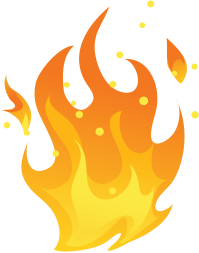 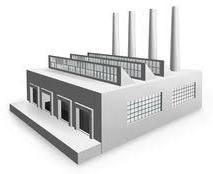 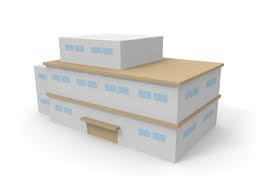 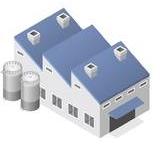 　　事業所全体としての取り組み